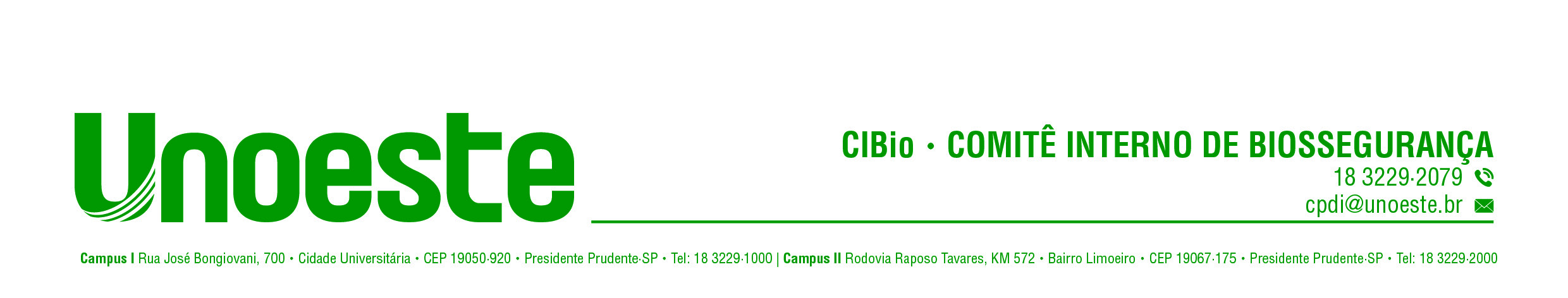 REQUERIMENTO DE AUTORIZAÇÃO PARA TRABALHO EM CONTENÇÃOCOM ORGANISMO GENETICAMENTE MODIFICADO(encaminhar a CIBio)AoPresidente da Comissão Interna de Biossegurança (CIBio)(Nome do Pesquisador Principal), vem solicitar a CIBio autorização para trabalho em contenção com Organismos Geneticamente Modificados (OGM).Título do projetoObjetivo do trabalho (pesquisa, desenvolvimento de metodologia, ensino etc).No projeto a ser anexado deve haver:1- Descrição do OGM ou derivado. Mencionar o nome comum, nome científico das espécies, genes modificados, sua origem e funções específicas. 2- Especificar quando for o caso, o volume e a concentração máxima de OGM ou derivado a ser utilizado.3- Referências bibliográficas sobre trabalhos com o OGM4- Especificar caso o trabalho em contenção objetiva liberações posteriores no meio ambiente.5- Relacionar os equipamentos a serem utilizados durante o trabalho em contenção com o OGM.6- Breve descrição dos procedimentos operativos a serem empregados nos experimentos e nível de Biossegurança planejado - NB.7- Breve descrição dos procedimentos de limpeza, desinfecção, descontaminação e descarte de material/resíduos.8- Análise dos riscos previsíveis associado ao OGM.Anexar1- Projeto2- Indicação do laboratório (setor) onde será realizada a pesquisa3- Descrição da equipe envolvida no projetoData e assinatura_________________________________________(Nome do Pesquisador Principal)